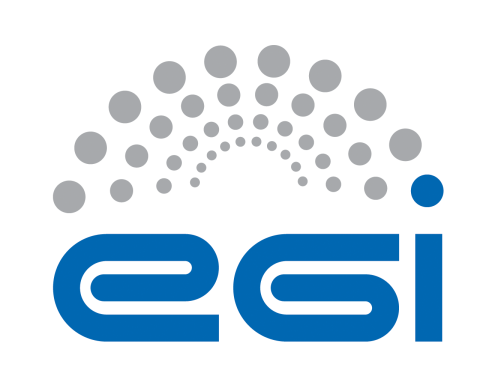 EGI-EngageDeliverable/Milestone review formGeneral comments on the contentAdditional comments (not affecting the document content e.g.  recommendations for the future)Detailed comments on the contentEnglish and other corrections:Note: English and typo corrections can be made directly in the document as comments.Details of the document being reviewedDetails of the document being reviewedDetails of the document being reviewedDetails of the document being reviewedTitle:Production portal for EISCAT_3DDocument identifier:EGI-doc-2663Project:EGI-EngageDocument url:https://documents.egi.eu/document/2663Author(s):Ingemar Häggström, Gergely SiposDate:26/2/16Identification of the reviewerIdentification of the reviewerIdentification of the reviewerIdentification of the reviewerReviewer:Kostas KoumantarosActivity:PMBComments from Reviewer:Even though this document is well written, it seems to be a bit out of scope with plenty information about EISCAT_3D and not the portal itself.  Also by reading the document one should be able to answer the following questionsIn Section 3 Roadmap: Why does does the Portal Specification task took so long and what is the outcomeIn Section 4  1st Portal Version: Why was dirac chosen as a baseline ? How does it replaces the OpenSearch GeoSpatial Catalogue.Minor corrections can be found in the attached document.Response from Author: From reviewer:N°Page§ObservationsReply from author
(correction / reject,  …)